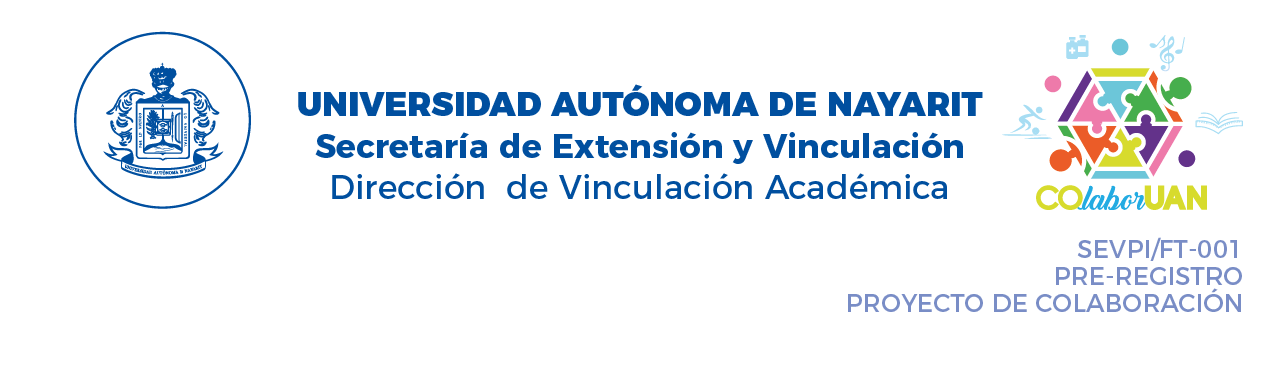 		SEVPI/FT-003INFORME PARCIALPROYECTO DE COLABORACIÓNI.- NOMBRE DEL PROYECTO DE COLABORACIÓN UNIVERSITARIA:II.- NOMBRE DE QUIEN ELABORA EL INFORME PARCIAL:III.- OBJETIVO DEL PROYECTO:III.- FECHA DE COHORTE DEL INFORME:IV.- LUGAR(ES) DONDE SE REALIZARON LAS ACTIVIDADES: V.- NÚMERO DE PERSONAS BENEFICIADAS DIRECTAMENTE* CON LAS ACTIVIDADES:*Beneficiarios directos: Aquellas personas que ejercen las actividades como docentes, estudiantes prestadores de servicio social, prácticas profesional, voluntarios o becarios de la Institución Educativa, hasta la fecha de emisión del proyecto. VI. ACTIVIDADES REALIZADAS POR LOS DOCENTES COORDINADORES Y COLABORADORESVII. ACTIVIDADES REALIZADAS POR LOS ESTUDIANTES PARTICIPANTESVIII.- NÚMERO DE PERSONAS BENEFICIADAS INDIRECTAMENTE* CON LOS SERVICIOS*Beneficiarios indirectos: Todos aquellas personas en quienes recaen las actividades, por ejemplo, los miembros de la comunidad que participa, hasta la fecha de emisión del proyecto.IX.- MENCIONE EL PORCENTAJE DEL LOGRO ALCANZADO POR META PLANTEADA EN EL PLAN OPERATIVO DE EJECUCIÓNX.- EN CASO DE NO HABER LOGRADO ALGUNA DE LAS METAS, MENCIONE LAS RAZONES: XI.- BREVE DESCRIPCIÓN DE LAS ACCIONES QUE REALIZARON DURANTE LAS ACTIVIDADESXII.- ¿HUBO ALGUNA ACTIVIDAD QUE NO FUE REALIZADA? ANOTE CUÁL(ES) FUE(RON)XIII. ¿QUÉ CAPACIDADES GENERÓ O SE FORTALECIERON EN LA COMUNIDAD?XIV.- ¿CUÁLES FUERON LAS PRINCIPALES APORTACIONES DEL PROYECTO DE COLABORACIÓN UNIVERSITARIA A LA POBLACIÓN OBJETIVO CON BASE A LOS CRITERIOS DEL PERFIL(ES) DE EGRESO?XV.- ¿QUÉ ACTIVIDADES DE GESTIÓN DE RECURSOS CON OTRAS INSTITUCIONES GUBERNAMENTALES HA REALIZADO?
XVI.- MATERIALES PROBATORIOSDocentesDocentesEstudiantesEstudiantesEstudiantesEstudiantesEstudiantesEstudiantesEstudiantesEstudiantesDocentesDocentesServicio socialServicio socialPráctica profesionalPráctica profesionalVoluntariosVoluntariosBecariosBecariosH:M:H:M:H:M:H:M:H:M:Docente:Actividades:1.-2.-3.- …Estudiantes:Actividades:Servicio socialPrácticas profesionalesVoluntariosMujeresHombresNiñas(os)Niñas(os)AdolescentesAdolescentesAdultos mayoresAdultos mayoresH:M:H:M:H:M:Grupo originario:HuicholHuicholCoraCoraTepehuanoTepehuanoMexicaneroMexicaneroOtros:Otros:Grupo originario:H:M:H:M:H:M:H:M:H:M:METAACTIVIDAD(ES)RESULTADOS LOGRADOS% ALCANZADO1)2)…ACCIONES: Sí (  )No (  )Descripción: Descripción: 1.- Deberán enviar fotos, videos, recortes de prensa, publicaciones o cualquier otro tipo de archivo y/o material probatorio al siguiente correo electrónico: guadalupe.arciniega@uan.edu.mx o entregarlo de manera física en la Dirección de Vinculación Académica con la responsable de los Proyectos de Colaboración Universitaria.   2.- Incluir máximo diez fotos de las diferente actividades realizadas e incluir una foto del grupo.3.- El formato de las fotos será en formato JPG. 